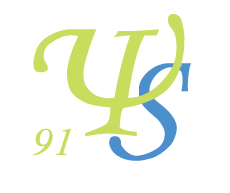 Psychologues et Santé en EssonneFICHE DE RENSEIGNEMENTSAdhésion 2024NOM :Prénom :Coordonnées personnelles :Adresse :Tél. : Tél. portable : Courriel : Intitulé du diplôme, université et année d’obtention :Numéro ADELI :Situation professionnelle :□ en activité      □ en recherche d’emploi      □ en retraite      □ autre (préciser)Statut :   □ salarié   □ libéral   □ autre (préciser)Coordonnées professionnelles :Lieu(x) d’exercice :①	②Adresse :	Adresse :Tél. :	Tél :Courriel :	Courriel :Annuaire des libéraux du site de l’Association (voir explications et détails page suivante *) :□ Je souhaite y figurer      □ Je ne souhaite pas y figurer□ Je réalise un virement Bancaire de 28 € (Cotisation annuelle)RIB : IBAN : FR76 1820 6001 8265 0511 8387 266Code BIC : AGRIFRPP882N'oubliez pas de préciser votre nom et prénom à l'envoi du virement, sans quoi nous ne pourrons pas identifier votre paiement.ou□ Je joins un chèque de 28 € (cotisation annuelle) à l’ordre de l’Association Psychologues et Santé en Essonne.à renvoyer à : 	Gaëlle HANRARD			Cabinet para-médical du Parc, 			43 Avenue Gabriel Péri, 			91700 Sainte-Geneviève-des-BoisDate et signature : Votre adhésion ne sera effective qu’à la réception de cette fiche d’adhésion remplie, d’une copie du diplôme de psychologue (ou attestation ADELI) par mail ou courrier et du règlement de la cotisation par chèque ou virement.*Annuaire des libéraux sur le site de l’Association : http://www.psychologues-essonne.com/Un annuaire des adhérents exerçant une activité libérale est mis en ligne sur notre site.Il est visible par toute personne qui consulte le site.N’y figurent que les personnes ayant préalablement donné leur accord.Si vous souhaitez y apparaître, merci de le faire savoir en cochant la case correspondante sur cette fiche et en indiquant ci-dessous :- les coordonnées que vous souhaitez y voir figurer (adresse et/ou téléphone et/ou adresse mail)- vos spécificités : population(s) reçue(s) (enfants, adolescents, adultes, couples, familles), approche(s) et champs de compétences que vous voulez voir mentionnés (tests, TCC, psychothérapies analytiques, etc.).